В старшей группе №10 прошел праздник «Путешествие в Волшебную страну»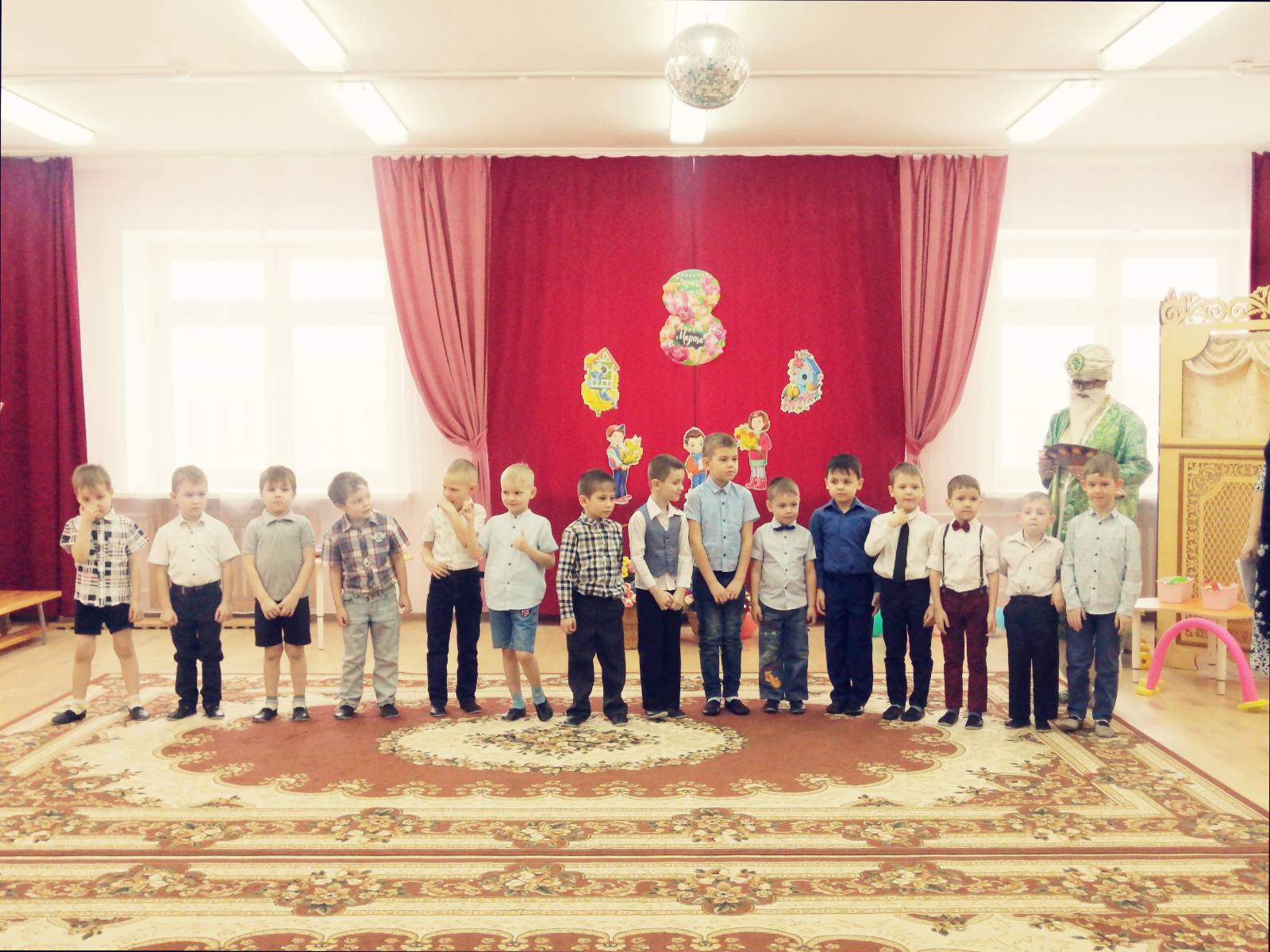 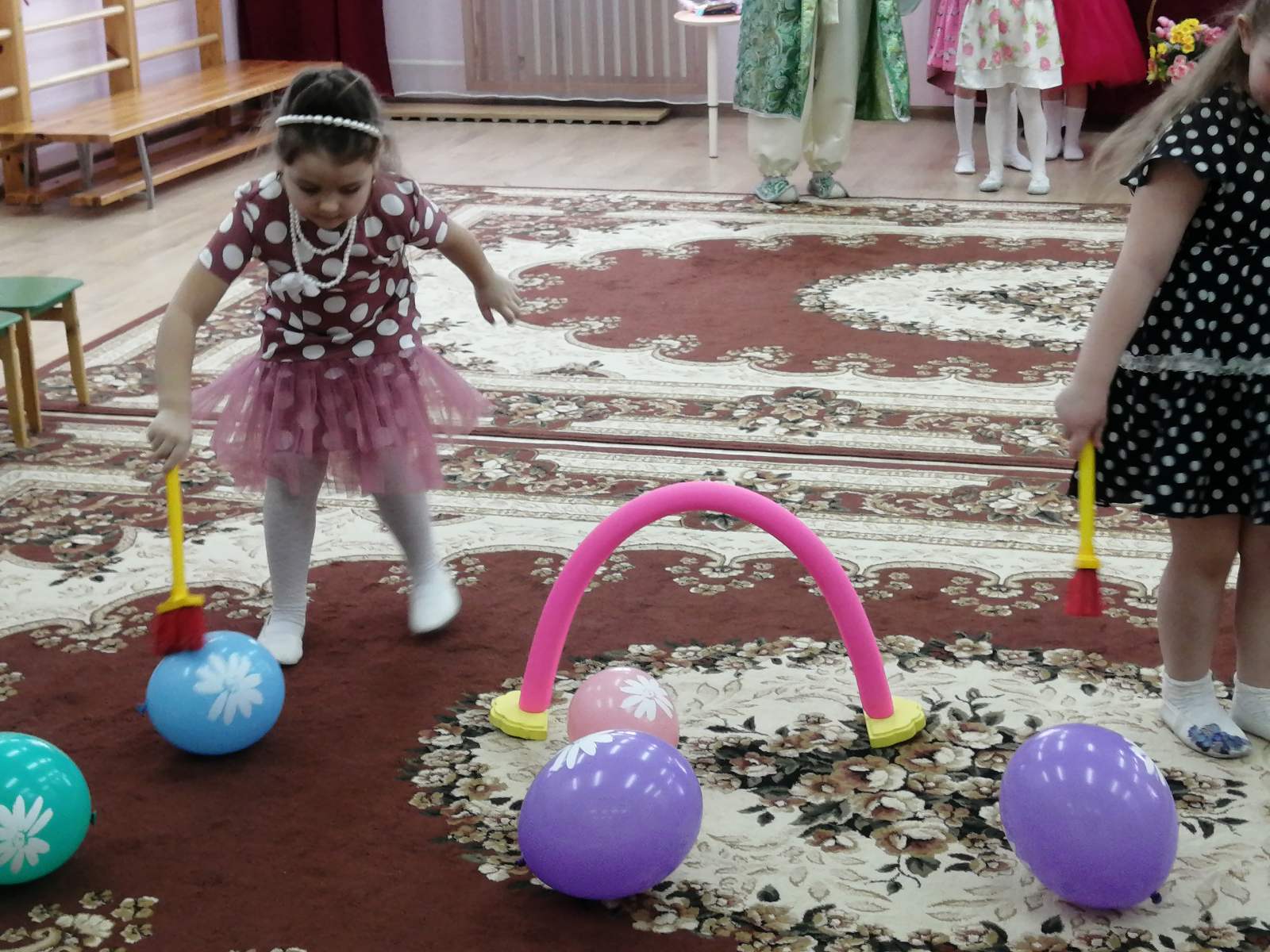 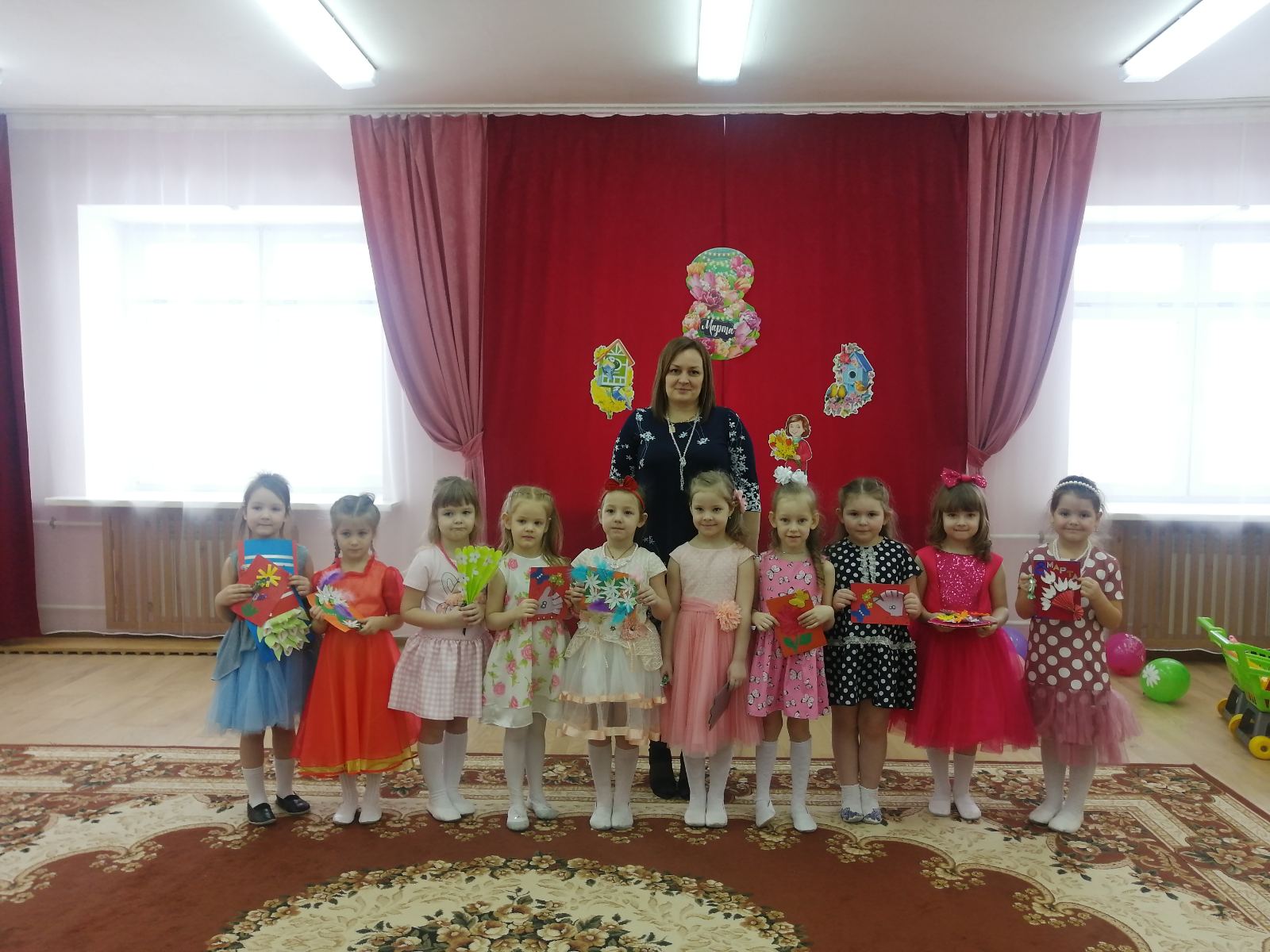 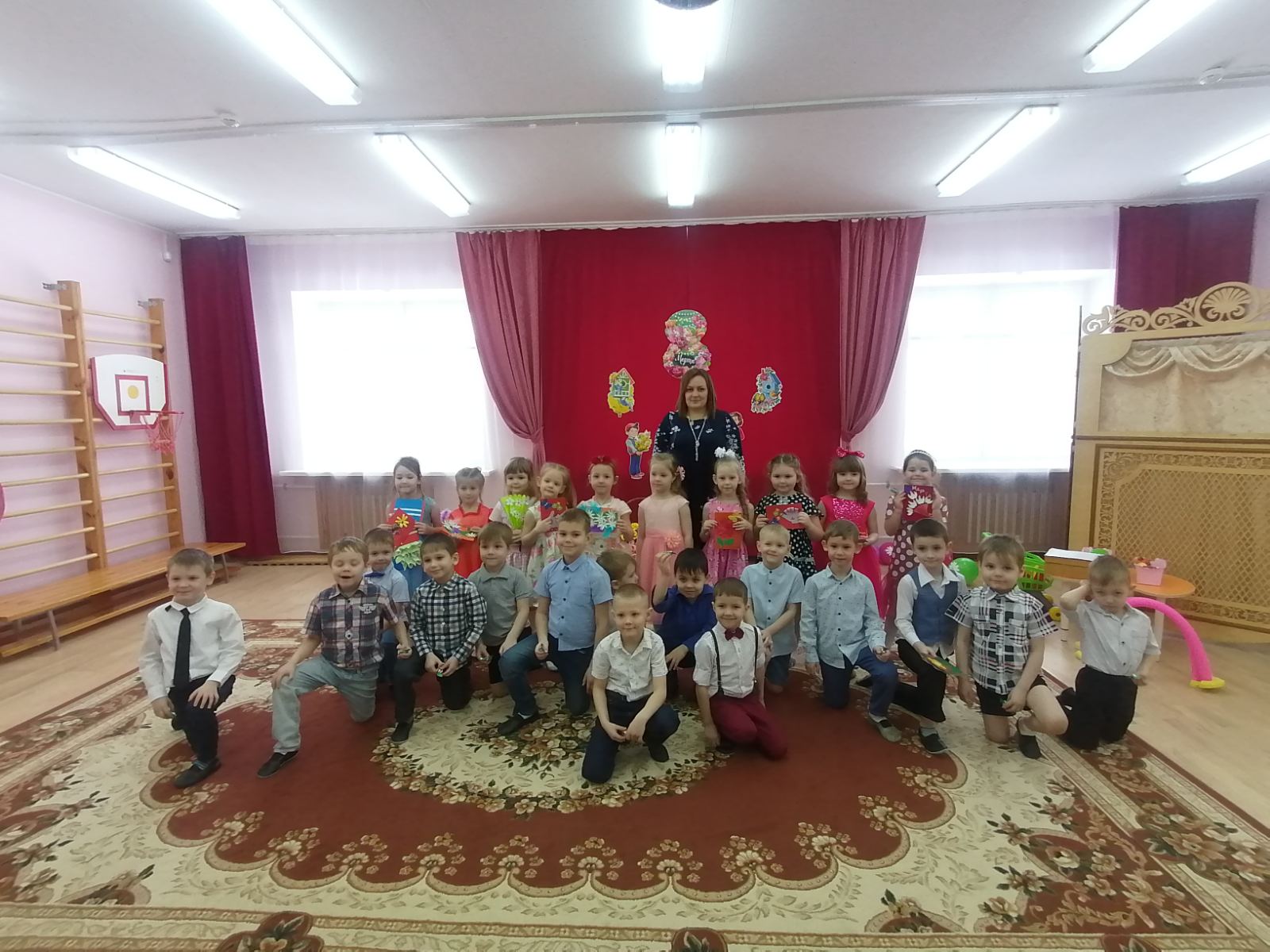 